КартофелеводствоАлексеев, В. А. Отзывчивость отечественных и зарубежных сортов картофеля на использование сидератов / В. А. Алексеев, С. А. Касаткин. – Текст (визуальный) : электронный // Владимирский земледелец. – 2020. – № 2 (92). – С. 39–43. – URL: https://www.elibrary.ru/item.asp?id=43774853 (дата обращения 21.09.2020)Представлены результаты полевых опытов по изучению сидеральных культур и их смесей в качестве органического удобрения под картофель в условиях Верхневолжья. Изучены приемы их использования в специализированных картофельных севооборотах с укороченной ротацией на отечественных (Колобок) и зарубежных (Сатурна и Бриз) сортах. Значительно ослабить отрицательные последствия отдельных факторов (низкая культура земледелия, бессменное возделывание картофеля, отрицательный баланс органического вещества, неблагоприятное фитосанитарное состояние) можно путем использования в промежуточных посевах перед посадкой картофеля следующих сидеральных культур: сурепицы озимой, редьки масличной, горчицы белой и их смесей. Выращивание картофеля в севообороте всегда имеет преимущество перед бессменной культурой. Возделывание картофеля в 2-польном севообороте в среднем за 3 года обеспечило 30 %-ую относительную прибавку урожайности, а в 3-польном - 50 % и более. Выявлена повышенная адаптивность отечественного сорта Колобок и белорусского сорта Скарб по сравнению с голландским сортом Сатурна.Афиногенова, С. Н. Влияние обработок гуматом и комплексными удобрениями на урожайность и показатели качества картофеля сортов гала и латона / С. Н. Афиногенова, О. В. Черкасов. – Текст (визуальный) : электронный // Вестник Алтайского государственного аграрного университета. – 2020. – № 8 (190). – С. 68–75. – URL: https://elibrary.ru/item.asp?id=43825324 (дата обращения 21. 09.2020)Исследования проводились в 2017-2019 гг. на землепользовании ФГБОУ ВО РГАТУ УНИЦ «Агротехнопарк» Рязанского района Рязанской области. Объекты исследования - два районированных сорта картофеля Гала и Латона. Изучено действие жидких комплексных микроудобрений Страда N, Страда Р и гумат Экорост на урожайность и качество клубней картофеля при обработке растений. Максимальное положительное действие на урожайность обоих сортов картофеля оказала обработка растений жидким комплексным микроудобрением Страда Р. В указанных вариантах отмечалась большая прибавка урожайности в среднем на 17,89% у сорта Гала и на 17,58% - у сорта Латона (2019 г.). Применение жидкого комплексного микроудобрения Страда Р при недостатке осадков в летний период 2018 г. привело к максимальному накоплению сухого вещества и крахмала в картофеле двух сортов, с превышением относительно контроля по сорту Гала на 1,12 и 1,18% соответственно и по сорту Латона - на 1,10 и 1,17%, соответственно. Сорт Гала оказался наиболее отзывчивым на действие жидких комплексных микроудобрений, однако содержание крахмала и сухого вещества в его клубнях было ниже, чем у сорта Латона, что объясняется сортовыми различиями.Балакина, С. В. Отзывчивость картофеля перспективного гибрида розовый чародей на уровень почвенного минерального питания / С. В. Балакина. – Текст (визуальный) : электронный // Научные труды по агрономии. – 2020. – № 1 (3). – С. 14–19. – URL: https://www.elibrary.ru/item.asp?id=43094430 (дата обращения 21. 09.2020)Представлены результаты исследования по изучению влияния уровня минерального питания на формирование продуктивности и качество клубней картофеля нового перспективного среднеспелого гибрида Розовый чародей в условиях Северо-Запада России. Исследование выполнено в 2018-2019 гг. в полевом севообороте опытного поля Ленинградского НИИСХ «Белогорка» на дерново-подзолистой легкосуглинистой среднеокультуренной почве. Установлено, что на фоне естественного плодородия (без удобрений) сорт формирует урожай клубней более 26 т/га, что свидетельствует о его высокой потенциальной продуктивности. Урожайность картофеля гибрида Розовый чародей и качество его клубней в значительной степени определялось как погодными условиями вегетационного периода, так и уровнем минерального питания. В среднем за 2 года применение полного минерального удобрения в различных дозах обеспечило следующий рост урожайности по сравнению с контролем: N30P30K30 - 15,1%; N60P60K60 - 23,6%; N90P90K90 - 26,3%. Повышение агрохимического фона способствовало снижению содержания в клубнях сухого вещества и крахмала.Борычев, С. Н. К вопросу о повреждениях картофеля при уборке и закладке на хранение / С. Н. Борычев, Д. В. Колошеин, Л. А. Маслова. – Текст (визуальный) : электронный // Политематический сетевой электронный научный журнал Кубанского государственного аграрного университета. – 2020. – № 159. – С. 280–293. – URL: https://www.elibrary.ru/item.asp?id=42993741 (дата обращения 21. 09.2020)В статье рассматривается возможность применения картофелеуборочного комбайна с выгрузным устройством. Представлен принцип работы выгрузного устройства на базе картофелеуборочного комбайна. Выгрузное устройство корнеклубнеуборочной машины позволяет предотвратить повреждение клубней путём гашения скорости и снижения высоты падения сходящего вороха за счёт применения разгрузочного жёлоба, снабженного механизмом подъёма-опускания, выполненного из двух разнонаклоненных плоских секций, на внутренней поверхности которых, поперёк жёлоба, закреплены упруго деформируемые элементы в виде петлевидных поглотителей. Группой авторов была проведена сравнительная оценка испытаний базовой модели картофелеуборочного комбайна AVR Колнаг Spirit 6200 и его усовершенствованного опытно-экспериментального варианта с выгрузным устройством оценка. Исследования проводились на полях фермерского хозяйства «Данко» Луховицкого района, Московской области в 2018 - 2019 годах. Уборка осуществлялась поочередно с нескольких полей.Васильев, А. А. Оценка адаптивного потенциала коллекции картофеля южно-уральского научно-исследовательского института садоводства и картофелеводства / А. А. Васильев, Т. Т. Дергилева, В. П. Дергилев. – Текст (визуальный) : электронный // АПК России. – 2020. – Т. 27, № 2. – С. 257–265. – URL: https://www.elibrary.ru/item.asp?id=43092166 (дата обращения 21. 09.2020)Оценка 217 сортов коллекции картофеля по параметрам экологической пластичности и стабильности позволила выделить 114 сортов с высокой адаптивностью к условиям Южного Урала. В условиях глобального изменения климата наибольший интерес для дальнейшего использования в селекции имеют 24 сорта картофеля, сочетающие экологическую пластичность и стабильность урожая (в их числе челябинские сорта Кавалер, 06.547.11 и 08.17.1). В селекционном процессе найдут применение 21 пластичный сорт с высокой или повышенной урожайностью, но недостаточной ее стабильностью (в их числе Каштак и 05.62.13 местной селекции). Особое значение для селекционной науки и практики имеют 45 сортов интенсивного типа с высокой отзывчивостью на улучшение условий выращивания. В этом числе 8 сортов челябинской селекции - Ицил, Спиридон, Тарасов, 94.14.6, 2097/16, 05.60.24, 04.2.13, 06.18.7. Для повышения стабильности картофелеводства интересны высокопродуктивные сорта нейтрального типа, не реагирующие на ухудшение условий выращивания. В челябинской коллекции таких сортов 20, из них 4 образца местной селекции (98.1.29, 04.1.97, 05.22.57 и 09.23.30).Васильев, А. А. Оценка адаптивности перспективных образцов картофеля в Челябинской области / А. А. Васильев, В. П. Дергилев, Т. Т. Дергилева. – Текст (визуальный) : электронный // Вестник Башкирского государственного аграрного университета. – 2020. – № 2 (54). – С. 12–18. – URL: https://www.elibrary.ru/item.asp?id=42982343 (дата обращения 21. 09.2020)Представлен анализ адаптивного потенциала районированных и перспективных сортов картофеля. Набольшей адаптивностью в условиях Челябинской области обладают следующие сорта (коэффициент адаптивности от 102 до 127 %): Ирбитский, Сантэ, Башкирский, Луговской, Каменский, Спиридон, Свитанок Киевский, Тарасов, Жуковский ранний, 06.18.7, 05. 62.13, 03.9.7 (Ицил), 03.12.7, 05.60.24, 04.1.97, 06-1547.1104.7.9 и 04.1.57 (Кавалер). Из числа образцов конкурсного испытания выделено 11 генотипов, сочетающих пластичность и экологическую стабильность: 06.1547.11 (29,0 т/га; bi = 0,77; Si2 = 3,4), 06.1547.8 (27,4 т/га; 0,77; 2,7), 05.16.7 (27,0 т/га; 0,84; 22,0), 05.60.11 (26,4 т/га; 1,12; 9,1), 06.25.22 (25,3 т/га; 0,97; 6,7); 04.14.2 (24,7 т/га; 1,32; 14,8), 04.1.67 (24,0 т/га; 1,02; 18,3), 04.15.41 (23,1 т/га; 0,63; 7,0), 04.7.6 (20,8 т/га; 1,05; 21,1), 04.1.19 (27,6 т/га; 1,36; 10,9) и 02.33.8 (27,2 т/га; 0,87; 10,5). Высокая экологическая пластичность также была характерна для высокопродуктивных образцов 04.7.9 (28,4 т/га; bi = 0,84; Si2 = 26,9), 04.2.13 (26,9 т/га; 0,90; 42,1) и 05.62.13 (32,7 т/га; 1,20; 51,5), однако они были недостаточно стабильны.Васильева, Я. В. Влияние удобрений на продуктивность раннего картофеля в условиях Якутии / Я. В. Васильева. – Текст (визуальный) : электронный // Проблемы и достижения современной науки. – 2020. – № 1 (7). – С. 28–30. – URL: https://www.elibrary.ru/item.asp?id=43142556 (дата обращения 21. 09.2020)Влияние микроудобрения «Агро-мастер» на фотометрические показатели разных сортов картофеля / Л. П. Икоева, О. Э. Хаева, Т. М. Бацазова, А. А. Шалыгина. – Текст (визуальный) : электронный // Известия Горского государственного аграрного университета. – 2020. – Т. 57, № 2. – С. 9–14. – URL: https://www.elibrary.ru/item.asp?id=43828317 (дата обращения 21. 09.2020)Оптимизация питания, путем применения микроудобрений при выращивании картофеля, является важным звеном ресурсосберегающей агротехнологии. Исследования проводились на опытном участке СКНИИГПСХ ВНЦ РАН в предгорной зоне РСО-Алания в травопольном севообороте, в период с 2017 по 2019 годы. Анализ динамики нарастания площади листьев изучаемых сортов картофеля в зависимости от применения микроудобрения «Агро-Мастер» в разных дозах показал, что наибольшая прибавка площади листьев к контролю получена в период от всходов до цветения. Наибольшей площадью листьев отличались растения опытного варианта (доза 2 кг/га). Максимальная ее величина в фазе цветения составила по сорту Жуковский 33,8 тыс. м2/га, по сорту Ред Скарлетт - 34,3 тыс. м2/га и по сорту Предгорный местной селекции - 34,9 тыс. м2/га. Максимальный фотосинтетический потенциал отмечен на опытных вариантах для всех сортов при обработке микроудобрением «Агро-Мастер» в дозе 2 кг/га (11,2; 10,2 и 11,9 %), чуть ниже (6,9; 8,3 и 8,4 %) при обработке микроудобрением «Агро-Мастер» в дозе 1,5 кг/га по сравнению с контролем.Влияние наноструктурированного бентонита на урожайность и качество картофеля / Л. М. Х. Биккинина, Е. А. Прищепенко, Ш. А. Алиев [и др.]. – Текст (визуальный) : электронный // Вестник Пермского национального исследовательского политехнического университета. Химическая технология и биотехнология. – 2020. – № 2. – С. 50–62. – URL: https://www.elibrary.ru/item.asp?id=43049704 (дата обращения 21. 09.2020)Важнейшей проблемой современного картофелеводства остается несоответствие потенциальной урожайности с фактической. В силу этого главной задачей агропромышленного комплекса является совершенствование имеющихся технологий возделывания картофеля. Основной принцип системы применения удобрений заключается в обеспечении получения планируемой урожайности сельскохозяйственных культур при сохранении плодородия почв и снижении уровня их загрязнения. В связи с этим актуальны исследования по разработке и внедрению новых форм удобрений из нетрадиционных источников минеральных сырьевых ресурсов. В данной работе приводятся результаты исследований по использованию водной суспензии наноструктурированного бентонита (ВСНБ) с размерами частиц 5,0-82,0 нм, полученного в результате ультразвуковой обработки (диспергирования) на приборе УЗВ-28/200 мощностью 100 Вт при частоте 15,0 кГц (±10 %) суспензии из деионизированной воды и механоактвированной бентонитовой породы Тарн-Варского месторождения Республики Татарстан.Влияние препарата агробионов на микрофлору, питательный режим чернозема обыкновенного и урожайность картофеля / Е. Ж. Айшук, А. Т. Хусаинов, Р. К. Хусаинова, А. А. Сарсенова. – Текст (визуальный) : электронный // Инновации в АПК: проблемы и перспективы. – 2020. – № 2 (26). – С. 129–141. – URL: https://www.elibrary.ru/item.asp?id=43351715 (дата обращения 21. 09.2020) Авторами представлены результаты полевых и лабораторных исследований по влиянию доз препарата Агробионов на микрофлору и питательный режим чернозема обыкновенного и урожайность картофеля. Целью исследования является изучение влияние препарата Агробионов на микрофлору и питательный режим чернозема обыкновенного. В задачи исследования вошло изучение состава почвенных микроорганизмов и выявление уровня микробиологической активности почвы методом льняных полотен Е.Н. Мишустина; оценка влияния препарата Агробионов на питательный режим чернозема обыкновенного; установление уровня влияния препарата Агробионов на урожайность картофеля. Опыты проводились в Республике Казахстан, Акмолинской области на полях Учебного научно-производственного центра «Элит» (УНПЦ «Элит») при Кокшетауском государственном университете имени Ш. Уалиханова в 2017-2019 годах. Вносимые дозы препарата Агробионов - 100-500 кг/га, расчетная доза минеральных удобрений N27P39. В опытах возделывался сорт картофеля - Розара.Влияние уровня минерального питания и комплекса агротехнических приемов на семенную продуктивность и качество новых сортов картофеля разных групп спелости в конкретных почвенно-климатических условиях Л. К. Чехалкова, А. М. Конова, А. Ю. Гаврилова. – Текст (визуальный) : электронный // Овощи России. – 2020. – № 3. – С. 88–93. – URL: https://www.elibrary.ru/item.asp?id=43735795 (дата обращения 21. 09.2020)В статье изложен экспериментальный материал по реакции новых сортов картофеля разных групп спелости Забава и Смоляночка на уровни минерального питания, сроки посадки, урожайность и качество продукции. Материал и методы. Цель исследований - изучить реакцию новых сортов картофеля ранней группы спелости Забава и среднеранней группы спелости Смоляночка на сроки посадки и дозы минеральных удобрений для получения максимального урожая семенного картофеля. В качестве минеральных удобрений использовали азофоску, суперфосфат и калий хлористый. Результаты. Установлено, что сорт Забава по сравнению с сортом Смоляночка, обладал более высокой стеблеобразующей способностью и превышал параметры стеблестоя во всех вариантах опыта, что связано с биологическими особенностями изучаемых сортов. Так сорт Забава, в отличие от сорта Смоляночка, обладал более множественными глазками на поверхности клубня. На фоне внесения минеральных удобрений N60P72K90 густота стеблестоя была выше, по сравнению с фоном внесения N32P32K32 как у сорта Забава, так и у сорта Смоляночка.Выращивание картофеля по биологизированной технологии / А. А. Молявко, А. В. Марухленко, Н. П. Борисова [и др.]. – Текст (визуальный) : электронный // Вестник Брянской государственной сельскохозяйственной академии. – 2020. – № 4 (80). – С. 8 – 15. – URL: https://www.elibrary.ru/item.asp?id=43778767 (дата обращения 21. 09.2020)Экспериментальными исследованиями установлено, что в условиях дефицита органических удобрений в семеноводческих хозяйствах следует переходить к производству семенного картофеля по биологизированной технологии возделывания с использованием узколистного люпина на сидерат или по переходной - с промежуточным посевом озимой ржи на зеленое удобрение. Сидеральные удобрения, различаясь биологическим составом, количеством запахиваемой растительной массы и элементов питания, способны заменить навоз в системе удобрения картофеля, повышают продуктивность и качество клубней. При биологизированной технологии по сравнению с традиционной можно уменьшить дозы азотных, фосфорных и калийных удобрений на 60,50 и 40 кг/га д.в., следует применять двукратное фрезерование почвы гребней и вносить гербицид зенкор - 1,2 кг/га. Это позволяет полностью исключить механизированные междурядные обработки посевов. При переходной технологии по сравнению с традиционной можно уменьшить дозы азотных, фосфорных и калийных удобрений на 30, 20, 20 кг/га д.в., следует применять гербицид зенкор - 1,2 кг/га. Это позволяет сокращать по одной довсходовой и послевсходовой механической междурядной обработке посевов.Гадельшин, Р. Р. Перспективы развития производства и переработки картофеля в России / Р. Р. Гадельшин, И. Г. Гайнутдинов. – Текст (визуальный) : электронный // Вектор экономики. – 2020. – № 6 (48). – С. 30. – URL: https://www.elibrary.ru/item.asp?id=43118704 (дата обращения 21. 09.2020)В данной статье описывается современное состояние и уровень производства картофеля, эффективность выращивания и перспективы дальнейшего развития отрасли картофелеводства в стране. Рассмотрены основные направления дальнейшего развития отрасли, к которым можно отнести повышение качества семенного картофеля, расширение направлении и увеличение объемов переработки картофеля для разных целей использования.Гаджиев, П. И. Повышение эффективности обработки почвы для комбайновой уборки картофеля / П. И. Гаджиев, Г. Г. Рамазанова, К. А. Манаенков. – Текст (визуальный) : электронный // Наука в центральной России. – 2020. – № 4 (46). – С. 33–40. – URL: https://www.elibrary.ru/item.asp?id=43851806 (дата обращения 21. 09.2020)Рассматривали проблему уменьшения содержания комков в почве, с целью подготовки ее к комбайновой уборке картофеля. Предложена почвообрабатывающая фреза с зубцеобразной формой ножа. Приведены результаты исследования влияния длины ножа фрезы, скорости вращения фрезерного барабана и числа ножей на величину крошения почвы. Предложена программа исследований с уровнями и интервалами варьирования факторов. Проведен анализ полученного уравнения регрессии, отражающего зависимость степени крошения почвы в закодированном виде от значимых факторов. Теоретические предпосылки были проверены полевыми исследованиями предлагаемой фрезы с зубцеобразным профилем ножа на полях ООО «Белая Дача Фарминг» Тамбовского района, Тамбовской области. Для испытаний выбрали поля после уборки ячменя, с помощью разработанной фрезы проводили рыхление почвы. Были получены следующие характеристики почвы: влажность 17 - 21 %, твердость - 0,8 - 1,8 МПа, плотность - 0,9 - 1,0 г/см 3 ,средняя высота растительных и пожнивных остатков - 20 см.Грушевская, Е. А. Влияние обработок клубней и растений картофеля испытываемыми препаратами и их баковыми смесями на поражение болезнями / Е. А. Грушевская, Р. А. Струкова. – Текст (визуальный) : электронный // Наука и Образование. – 2020. – Т. 3, № 2. – С. 334. – URL: https://www.elibrary.ru/item.asp?id=43830487 (дата обращения 21. 09.2020)В статье рассматриваются вопросы повышения эффективности системы защиты картофеля: предпосадочная обработка клубней, а также обработка растений в период вегетации, повышали устойчивость сельскохозяйственной культуры к болезням (обыкновенной парше и фитофторозу) в вегетационный период и дали возможность получить экологически безопасный и качественный урожай.Действие биологически активных веществ на развитие и продуктивность меристемных растений картофеля / Н. Н. Дмитриева, А. Л. Бакунов, С. Л. Рубцов, А. В. Милехин. – Текст (визуальный) : электронный // Известия Оренбургского государственного аграрного университета. – 2020. – № 3 (83). – С. 88–91. – URL: https://www.elibrary.ru/item.asp?id=43680055 (дата обращения 21. 09.2020)Рассмотрено влияние внекорневых обработок биологически активными препаратами Нанокремний и Матрица роста на развитие и продуктивность меристемных растений картофеля сортов Ривьера и Гранд в защищённом грунте. В вариантах опыта было проведено три обработки растений указанными препаратами в концентрации 1 мл/л. Опрыскивание проводилось через сутки после высадки в грунт и далее на 10-й и 20-й день вегетации. Установлено достоверное положительное действие внекорневых обработок препаратами Матрица роста и Нанокремний на среднюю высоту растений картофеля сортов Ривьера и Гранд. Раннеспелый сорт Ривьера характеризуется ярко выраженной реакцией на обработку как Нанокремнием, так и Матрицей роста. Обработка препаратом Нанокремний растений среднеспелого сорта Гранд не привела к существенному увеличению высоты растений, а при воздействии Матрицы роста этот показатель достоверно превысил контрольный вариант. У среднеспелого сорта Гранд отмечено достоверное увеличение продуктивности с 6,0 клубня на одно растение в контроле до 6,9 и 7,4 клубня на одно растение при действии Нанокремния и Матрицы роста соответственно.Зотеева, Н. М. Устойчивость диких видов и гибридов картофеля к альтернариозу и фитофторозу / Н. М. Зотеева, В. В. Васипов, А. С. Орина. – Текст (визуальный) : электронный // Вестник защиты растений. – 2020. – Т. 103, № 2. – С. 99–104. – URL: https://www.elibrary.ru/item.asp?id=43165398 (дата обращения 21. 09.2020)Альтернариоз и фитофтороз относятся к наиболее вредоносным заболеваниям листового аппарата картофеля и вызывают значительные экономические потери во многих регионах выращивания этой культуры. Поиск доноров устойчивости к этим болезням представляет собой приоритетное направление селекции картофеля. В настоящей работе изучен 21 образец диких видов Solanum и межвидовых гибридов с различными родословными. Оценку реакции растений на заражение фитопатогенами Alternaria solani и Phytophthora infestans проводили в лабораторных условиях при инокуляции листовых дисков и долей листьев, соответственно. Все исследованные образцы картофеля продемонстрировали симптомы альтернариоза и фитофтороза после инокуляции, однако значительно различались по чувствительности к патогенам. Инокуляция грибом A. solani приводила к развитию некрозов, в среднем занимающих от 1.2 % до 11.5 % площади листового диска образцов картофеля. После инокуляции оомицетом P. infestans интенсивность развития симптомов поражения на листовых долях всех анализированных образцов картофеля варьировала от 3 до 9 баллов по 9-балльной шкале. Выявлены 6 фенотипов картофеля, представленных одним видовым образцом и 5 межвидовыми гибридами, сочетающих устойчивость к альтернариозу и фитофторозу.Изменение плодородия чернозема обыкновенного и урожайности картофеля при внесении препарата "Агробионов" / А. Т. Хусаинов, Р. К. Хусаинова, Е. Ж. Айшук [и др.]. – Текст (визуальный) : электронный // Вестник Омского государственного аграрного университета. – 2020. – № 2 (38). – С. 119–130. – URL: https://www.elibrary.ru/item.asp?id=43127766 (дата обращения 21. 09.2020)Приведены результаты полевых и лабораторных исследований по влиянию доз поликомпонентного удобрения из золошлака и наноуглерода на плодородие чернозема обыкновенного и урожайность картофеля. Опыты проводились в Республике Казахстан, в Акмолинской области на полях Учебного научно-производственного центра «Элит» (УНПЦ «Элит») при Кокшетауском государственном университете имени Ш. Уалиханова в 2017-2019 гг. Цель исследования: изучить влияние препарата «АгроБионов» на плодородие чернозема обыкновенного и урожайность картофеля. Задачи: 1) выявить влияние препарата на водно-физические и физико-химические свойства чернозема обыкновенного; 2) изучить влияние препарата на обеспеченность почвы основными элементами питания; 3) оценить влияние препарата на урожайность картофеля. Изучались дозы от 100 до 500 кг/га, с интервалами по 100 кг. В опытах возделывался районированный сорт картофеля - Розара. Определяли водопрочность почвенных агрегатов, агрегатный состав почвы, содержание гумуса, легкогидролизуемого азота, подвижного фосфора, обменного калия в почве, рН водной вытяжки, микробиологическую активность почвы и урожайность картофеля.Мальцев, С. В. Хранение семенного картофеля в среде фитогормона этилена / С. В. Мальцев, С. В. Андрианов.– Текст (визуальный) : электронный // Защита картофеля. – 2020. – № 2. – С. 18–22. – URL: https://www.elibrary.ru/item.asp?id=43112447 (дата обращения 21. 09.2020)В статье представлены результаты исследований влияния фитогормона этилена на рост, развитие и урожайность картофеля в последействии при выращивании его на различных почвах в двух районах Московской области - Люберецком и Озёрском. Установлено, что обработка семенных клубней при хранении этиленом способствовала увеличению количества наклюнувшихся глазков, более раннему и равномерному появлению всходов, формированию большего числа стеблей и клубней в пересчёте на куст. В итоге урожайность картофеля после обработки этиленом возрастала в зависимости от сорта и условий выращивания до 19,0%. Выявлена также более равномерная структура урожая в последействии, что повышает эффективность выращивания картофеля в качестве сырья для промышленной переработки, а также на семенные цели. В зависимости от уровня культуры земледелия и применяемой в хозяйстве агротехники (с учётом плодородия почвы, фона минерального питания и наличия систем орошения) предложен дифференцированный подход в выборе нормы высева семян - при низкой агротехнике и отсутствии орошения норму высева обработанных этиленом клубней в расчёте на ту же урожайность можно снизить на 15%.Мальцев, С. В. Применение этилена при хранении картофеля, предназначенного для промышленной переработки / С. В. Мальцев, Д. Л. Равич, С. В. Андрианов. – Текст (визуальный) : электронный // Защита картофеля. – 2020. – № 2. – С. 14–17. – URL: https://www.elibrary.ru/item.asp?id=43112446 (дата обращения 21. 09.2020)В статье представлены результаты исследований влияния фитогормона этилена на лёжкость и биохимические показатели клубней картофеля, предназначенного для промышленной переработки на чипсы. Известно, что картофель для данной цели рекомендуется хранить при температуре 10оС. Однако это сопряжено с ранним выходом клубней из состояния естественного покоя и поэтому применение ингибиторов прорастания становится необходимым элементом технологии длительного хранения такого картофеля. Обычно для ингибирования прорастания клубней применяют препарат Спад-Ник, однако он имеет ряд недостатков и в настоящее время в странах ЕС от него отказываются. В результате проведённых исследований было установлено, что за счёт использования фитогормона этилена можно снижать дозу ингибитора прорастания Спад-Ник в 2 раза без существенного изменения биохимических и потребительских показателей клубней. Лёжкость картофеля и его пригодность к переработке при этом также не ухудшаются. Технология позволяет значительно снизить затраты на хранение.Матвейчик, О. А. Влияние бесподстилочного птичьего помета на урожайность и качество картофеля в условиях лесостепной зоны Омской области / О. А. Матвейчик, В. П. Кормин, И. А. Бобренко. – Текст (визуальный) : электронный // Электронный научно-методический журнал Омского ГАУ. – 2020. – № 1 (20). – С. 1. – URL: https://elibrary.ru/item.asp?id=42814796 (дата обращения 14.09.2020)Представлены результаты исследования применения твердых органических удобрений под картофель на лугово-черноземных почвах в условиях лесостепной зоны Омской области. Использовалось перепревшее твердое органическое удобрение, полученное на основе бесподстилочного птичьего помета на птицефабрике ОАО «Птицефабрика Сибирская». Изучалось действие органического удобрения на урожайность и качество картофеля сорта «Алая Заря». Установлена эффективность применения различных доз органических удобрений на основе бесподстилочного птичьего помета. Учитывая экономические затраты и фактическую прибыль, были выявлены наиболее оптимальные дозы применения органических удобрений на основе бесподстилочного птичьего помета: 8 т/га помета и 12 т/га помета, имеющие прибавки 4,8 т/га (19,2 %) и 6,7 т/га (26,8 %) к контролю соответственно. При этом, наибольшая окупаемость была в варианте применения 4 т/га помета, 8 т/га помета и составила 0,6 т картофеля с внесенной тоны органического удобрения. Установлена математическая зависимость урожайности картофеля от дозы применяемых органических удобрений. Определен средний вынос элементов питания основной и побочной продукцией картофеля в зависимости от доз органических удобрений на основе бесподстилочного птичьего помета. Внесение изучаемых доз органического удобрения в почву привело к изменению химического состава картофеля, повысив его качественные показатели, при этом не превысив допустимые концентрации показателей безопасности.Оценка устойчивости сортов и гибридов картофеля к Phytophthora infestans mont. de bary в Приморском крае // Н. В. Мацишина, А. С. Дидора, О. А. Собко [и др.]. – Текст (визуальный) : электронный // Овощи России. – 2020. – № 3. – С. 77–80. – URL: https://www.elibrary.ru/item.asp?id=43735792 (дата обращения 21. 09.2020)Рафальский, С. В. Источники повышенной продуктивности клубней для селекции картофеля на Дальнем Востоке / С. В. Рафальский, О. М. Рафальская, Т. В. Мельникова.– Текст (визуальный) : электронный // Овощи России. – 2020. – № 3. – С. 94–97. – URL: https://www.elibrary.ru/item.asp?id=43735796 (дата обращения 21. 09.2020)Актуальность. Селекция высокопродуктивных сортов, адаптированных к негативному воздействию окружающей среды, предполагает изучение, отбор и выделения генетических источников с лучшими потребительскими качествами для включения в практическую селекцию по заданным её направлениям. В сложных природно-климатических условиях Дальневосточного региона РФ возникает необходимость всестороннего изучения исходного материала для создания современных конкурентоспособных сортов с онтогенетической адаптацией, способных приспосабливаться к внешним условиям. Материал и методы. Цель исследований - выделение источников хозяйственно-полезных признаков на основе комплексного изучения исходного материала для создания высокоурожайных сортов картофеля, устойчивых к негативным био- и абиотическим факторам окружающей среды. Исследования проводили в природно-климатических условиях Амурской области на луговой черноземовидной почве опытного поля ФГБНУ ВНИИ сои в период 2015-2019 годов. в соответствии с общепринятыми для культуры картофеля методами.Скрябин, А. А. Сортовая реакция картофеля на биостимулятор роста изабион и предуборочное удаление ботвы в Среднем Предуралье / А. А. Скрябин. – Текст (визуальный) : электронный // Пермский аграрный вестник. – 2020. – № 1 (29). – С. 70–77. – URL: https://www.elibrary.ru/item.asp?id=43043050 (дата обращения 21. 09.2020)В статье представлены данные по урожайности разных по скороспелости сортов картофеля - раннеспелого Ред Скарлетт и среднераннего Гала. Цель проведённых исследований - выявить оптимальные приёмы ухода и предуборочного удаления ботвы в сортовой агротехнике картофеля. Полевой опыт был проведен на учебно-научном опытном поле ФГБОУ ВО Пермский ГАТУ в 2018-2019 гг. Почва опытного участка дерново-подзолистая среднесуглинистая, со средними агрохимическими характеристиками. При проведении исследований использовали общепринятые методики. Метеорологические условия вегетационных периодов в годы проведения исследований кардинально отличались друг от друга. Погодные условия 2018 года являлись неблагоприятными для роста и развития картофеля из-за малого количества осадков и температуры выше климатической нормы. Вегетационный период 2019 года был дождливым и холодным. Осадков выпало в два раза больше климатической нормы на фоне низких среднесуточных температур, что повлияло на урожайность картофеля.Скрябин, А. А. Экономическая оценка выращивания картофеля разных групп спелости в зависимости от применения биостимулятора роста и предуборочного удаления ботвы / А. А. Скрябин. – Текст (визуальный) : электронный // E-Scio. – 2020. – № 8 (47). – С. 140–146. – URL: https://www.elibrary.ru/item.asp?id=43922989 (дата обращения 21. 09.2020)В статье представлены данные об экономической эффективности выращивания раннеспелого сорта Ред Скарлетт и среднераннего Гала в зависимости от применения биостимулятора роста и предуборочного удаления ботвы. Анализ показал, что наименьшая рентабельность 40% была у раннеспелого картофеля сорта Ред Скарлетт и 9% среднераннего Гала в варианте с механическим удалением ботвы без применения биостимулятора роста изабион. Наибольшая рентабельность 63% с чистой прибылью 136093 руб./га была в варианте с десикацией без применения биостимулятора роста у сорта Ред Скарлетт.Сорокина, О. А. Оценка условий питания, урожайности и качества картофеля при внесении нового органо-минерального удобрения / О. А. Сорокина, М. В. Зимогляд. – Текст (визуальный) : электронный // Вестник КрасГАУ. – 2020. – № 6 (159). – С. 77–85. – URL: https://elibrary.ru/item.asp?id=43853124 (дата обращения 21. 09.2020)Изучены возможности повышения продуктивности сои, выращиваемой на орошении, за счет применения минеральных удобрений и биологического азота в условиях степной зоны Центрального Предкавказья. Установлено, что в среднем за 3 года исследований наибольшая урожайность в опыте была получена при выращивании среднеспелого сорта Селекта 302 с внесением аммофоса в дозах N12P52 и N24P104 в сочетании с предпосевной инокуляцией семян ризоторфином - 2,68 -2,74 т/га, что больше стандарта (сорт Вилана) на 0,11-0,12 т/га. По сравнению с контролем (без удобрений и ризоторфина) прибавка составила 0,21-0,27 т/га, или 8,5-10,9 %. Экономически целесообразно выращивать сорт сои Селекта 302 на орошении с внесением минеральных удобрений в дозе N12P52 и предпосевной инокуляцией семян ризоторфином. Рентабельность при этом составила 68,8 %.Сысоев, А. А. Исследование и обзор зарубежных технологий возделывания картофеля / А. А. Сысоев. – Текст (визуальный) : электронный // Конструирование, использование и надежность машин сельскохозяйственного назначения. – 2020. – № 1 (19). – С. 149–157. – URL: https://www.elibrary.ru/item.asp?id=43777792 (дата обращения 21. 09.2020)Рассмотрены некоторые зарубежные технологии возделывания картофеля. Рациональный выбор и разработка технологии возделывания картофеля должна учитывать почвенно-климатические условия, сортовые и биологические особенности культуры, грамотный выбор и настройку используемых машинно-тракторных агрегатов, точный расчёт необходимых доз внесения удобрений.Сысоев, А. А. Обзор зарубежных технологий возделывания картофеля / А. А. Сысоев. – Текст (визуальный) : электронный // Конструирование, использование и надежность машин сельскохозяйственного назначения. – 2020. – № 1 (19). – С. 12–20. – URL: https://www.elibrary.ru/item.asp?id=43777772 (дата обращения 21. 09.2020)Рассмотрены некоторые зарубежные технологии возделывания картофеля. Рациональный выбор и разработка технологии возделывания картофеля должна учитывать почвенно-климатические условия, сортовые и биологические особенности культуры, грамотный выбор и настройку используемых машинно-тракторных агрегатов, точный расчёт необходимых доз внесения удобрений.Ткач, А. С. Действие нового гербицида Артист на однолетние сорные растения в посадках картофеля / А. С. Ткач, А. С. Голубев, Н. В. Свирина. – Текст (визуальный) : электронный // Известия Санкт-Петербургского государственного аграрного университета. – 2020. – № 2 (59). – С. 27–32. – URL: https://www.elibrary.ru/item.asp?id=43116925 (дата обращения 21. 09.2020)Были проанализированы особенности действия гербицида Артист, ВДГ (240 г/кг флуфенацета + 175 г/кг метрибузина) на сорные растения на посадках картофеля в условиях Астраханской, Калужской и Тамбовской областей. По результатам опытов выявлено, что изучаемый гербицид обладал высокой эффективностью, не уступающей в рассматриваемых регламентах применения эффективности эталона Зенкор Ультра, КС. В вариантах с его внесением снижение массы однолетних двудольных сорняков составило 81-100% (в эталоне 71-100%). Эффективность против злаковых сорняков была высокой в Калужской и Тамбовской областях. Во всех опытах с гербицидом Артист, ВДГ были отмечены прибавки урожайности.Тулинов, А. Г. Изучение нового сорта картофеля вычегодский по комплексу хозяйственно ценных признаков / А. Г. Тулинов, А. Ю. Лобанов. – Текст (визуальный) : электронный // Аграрная наука Евро-Северо-Востока. – 2020. – Т. 21. № 3. – С. 283–292. – URL: https://www.elibrary.ru/item.asp?id=42994340 (дата обращения 21. 09.2020)В условиях Республики Коми в 2017-2019 гг. проведена комплексная оценка нового среднераннего столового сорта картофеля Вычегодский. В качестве стандартов использовали два районированных и один рекомендованный для I Северного региона РФ сорта картофеля с разными сроками созревания и параметрами отзывчивости на условия среды (коэффициент линейной регрессии урожая сортов bi ): Удача - ранний, слабо реагирующий (bi = 0,5); Невский - среднеранний, обладающий зависимостью, близкой к линейной (bi = 1,0); сорт местной селекции Зырянец - среднеранний, наиболее отзывчивый (bi = 1,7). В 2017 году установлено достоверное превышение урожайности клубней сорта Вычегодский над стандартом Невский на 7,0 т/га. В среднем за три года исследований урожайность нового сорта составила 27,2 т/га (на 1,7-2,0 т/га выше контрольных сортов). Формирование урожая сорта Вычегодский происходило преимущественно в последние 20 дней вегетации: набор средней массы клубня увеличился а этот период на 134 %.Уромова, И. П. Влияние биопрепаратов на продуктивность и качество картофеля / И. П. Уромова, А. В. Козлов. – Текст (визуальный) : электронный // Международный журнал прикладных и фундаментальных исследований. – 2020. – № 5. – С. 77–81. – URL: https://www.elibrary.ru/item.asp?id=43130112 (дата обращения 21. 09.2020)В полевых условиях изучали влияние биопрепаратов (Гуми-20, Лигногумат АМ, Фитоспорин-М) на продуктивность и качество картофеля разных групп спелости: сорт голландской селекции Ред Скарлетт (ранний (раннеспелый)) и сорт немецкой селекции Гала (среднеранний). Первую обработку данными биопрепаратами проводили перед посадкой, две последующих в фазу бутонизации с интервалом в 7 дней. Установлено, что препарат Гуми-20 способствует увеличению биометрических показателей изученных сортов культуры картофеля, таких как высота растений (на 12,3-14,7 %), количество основных стеблей (на 10,4-14,8 %), ассимиляционная поверхность листьев (на 14,7-23,1 %) по сравнению с контролем в зависимости от сорта культуры. В результате обработки биопрепаратами увеличивается урожайность картофеля на 11,6-22,3 %, содержание сухих веществ - на 9,1-11,8 %, содержание крахмала - на 0,8-2,4 % по сравнению с контролем в зависимости от сорта. На фоне применения Фитоспорина-М зафиксировано существенное снижение уровня распространенности (на 73,1-77,0 %) и развития фитофтороза (на 62,0-79,7 %) по сравнению с контролем в зависимости от сорта.Устойчивость к возбудителям фитофтороза и глободероза современного сортимента семенного картофеля и его фитосанитарное состояние в различных агроклиматических зонах европейской части России / А. В. Хютти, Д. А. Рыбаков, Т. А. Гавриленко, О. С. Афанасенко. – Текст (визуальный) : электронный // Вавиловский журнал генетики и селекции. – 2020. – Т. 24, № 4. – С. 363–375. – URL: https://www.elibrary.ru/item.asp?id=43044577 (дата обращения 21. 09.2020)Активная экспансия зарубежных сортов картофеля на территорию Российской Федерации привела к смене доминирующих видов патогенов этой культуры и появлению новых патотипов возбудителей вредоносных болезней. Целью работы была оценка устойчивости к возбудителям фитофтороза и глободероза современного сортимента картофеля и определение поражаемости возделываемых сортов картофеля грибными и оомицетными болезнями в различных агроклиматических зонах России. Проведена оценка устойчивости 41 сорта зарубежной селекции, разрешенного к использованию на территории РФ, к патотипу Ro1 Globodera rostochiensis и к изоляту VZR17 Phytophthora infestans, включающего гены вирулентности 1.2.3.4.5.6.7.8.9.10.11. Устойчивыми к золотистой картофельной нематоде оказались 38 сортов. У 96.6 % изученных нематодоустойчивых сортов выявлен маркер гена Н1 устойчивости к патотипу Ro1 G. rostochiensis, восприимчивые сорта этим маркером не обладали. Абсолютной устойчивостью к возбудителю фитофтороза отличались сорта Alouette и Sarpo Mira (балл 9); высоким уровнем устойчивости (баллы 6 и 7) характеризовались сорта Evolution, Red Fantasy и Ricarda.Шевелев, В. В. Проведение товароведческой экспертизы картофеля / В. В. Шевелев, Т. И. Шпак. – Текст (визуальный) : электронный // Электронный научный журнал. – 2020. – № 4 (33). – С. 128–131. – URL: https://www.elibrary.ru/item.asp?id=43865625 (дата обращения 21. 09.2020)В статье приведены виды экспертиз, применяемые при таможенном контроле, используемые средства экспертизы, порядок проведения товароведческой экспертизы картофеля.Шестеперов, А. А. Оценка глободероустойчивости сортов картофеля зарубежной селекции / А. А. Шестеперов, А. И. Володин. – Текст (визуальный) : электронный // Теория и практика борьбы с паразитарными болезнями. – 2020. – № 21. – С. 509–513. – URL: https://www.elibrary.ru/item.asp?id=43152710 (дата обращения 21. 09.2020)В условиях вегетационного опыта на зараженной ЗКН почве (более 4 тысяч яиц и личинок ЗКН на сосуд объемом 800 куб. см) выращивали два восприимчивых сорта (Синеглазка, Удача) и 11 сортов зарубежной селекции. На 70 день после появления всходов на поверхности земляного кома сосудов на корнях восприимчивого сорта Синеглазка было обнаружено 53 белых и желтых самок ЗКН, у другого стандартного сорта Удача на коме почвы было выявлено 17 самок, что, возможно, объясняется слабым развитием корневой системы из-за подгнивших клубней. В результате оценки зарубежных сортов картофеля на устойчивость к ЗКН установлено, что все испытанные сорта картофеля Ривьера, Экселенс, Беллароза, Рокко, Аризона, Эволюшен, Импала, Пикассо, Арроу, Венета, Колетта оказались устойчивыми к владимирской популяции золотистой картофельной нематоде Globodera rostochiensis патотипа Ro1. На корнях растений сортов Экселенс, Беллароза, Рокко, Аризона, Импала, Венета, Колетта обнаружено от одной до трех самок ЗКН. У сорта Арроу выявлено шесть самок ЗКН. На корнях сортов Ривьера, Эволюшен, Пикассо самок не обнаружили.Эколого-географическое испытание челябинских сортов картофеля в Кыргызстане / А. А. Васильев, О. В. Гордеев, А. Ж. Асаналиев [и др.]. – Текст (визуальный) : электронный // АПК России. – 2020. – Т. 27, № 2. –С. 250–256. – URL: https://www.elibrary.ru/item.asp?id=43092165 (дата обращения 21. 09.2020)В условиях Челябинской области проведена оценка (в 2015-2019 гг.) адаптивного потенциала сортов картофеля челябинской селекции. Выделен экологически пластичный и стабильный сорт Кавалер (43,6 т/га; bi = 1,22; Si2 = 49,9), а также пластичный, но недостаточно стабильный сорт Каштак (45,8 т/га; bi = 1,16; Si2 = 72,9). Высокую продуктивность имели сорта интенсивного типа Ицил (47,0 т/га; bi = 1,80) и Браслет (bi = 1,64). Среди нейтральных сортов высокой урожайностью отличается среднеспелый сорт Кузовок (40,3 т/га). Высокой крахмалистостью клубней отличаются сорта Ицил (18,0 %), Каштак (17,7 %) и Кавалер (17,2 %). Они обеспечивают сбор крахмала с единицы площади 7,50-8,47 т/га. Сорт картофеля Губернатор пригоден для диетического питания (содержание крахмала в клубнях - 13,4 %). Эколого-географические испытания челябинских сортов картофеля в условиях Республики Кыргызстан позволили выделить сорта, перспективные для этого региона. В 2019 году сорт Губернатор сформировал урожайность клубней 39,8 т/га, а среднеспелый сорт Кавалер - 39,0 т/га, что соответствовало уровню продуктивности сорта Джелли (39,7 т/га), районированного в Кыргызстане.Эффективность последействия осенней обработки клубней при выращивании картофеля // Г. Л. Белов, В. Н. Зейрук, С. В. Мальцев [и др.]. – Текст (визуальный) : электронный // Защита картофеля. – 2020. – № 2. – С. 10–13. – URL: https://www.elibrary.ru/item.asp?id=43112445 (дата обращения 21. 09.2020)В статье представлены данные о влиянии осеннего протравливания семенного картофеля химическими и биологическими препаратами на рост, развитие, урожайность, пораженность ризоктониозом растений в период вегетации. Исследования проводились в условиях Люберецкого района Московской области в 2018-2019 годах. В исследовании оценивались химические препараты Кагатник и Максим, биологический препарат Картофин и микроудобрение Силиплант, а также их совместное применение. Данные исследований показывают, что осенняя обработка клубней картофеля сорта Надежда изучаемыми препаратами в последействии позволила снизить процент пораженных ризоктониозом растений на 2,3-17,0% по сравнению с контролем. Прибавка урожайности от применения химических препаратов составила от 21,7 до 37,5%, биологических - на 7,2-12,1% по сравнению с контролем.Составитель: Л. М. Бабанина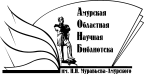 «Амурская областная научная библиотека имени Н.Н. Муравьева-АмурскогоОтдел формирования и обработки фондов